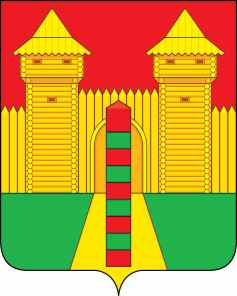 АДМИНИСТРАЦИЯ  МУНИЦИПАЛЬНОГО  ОБРАЗОВАНИЯ«ШУМЯЧСКИЙ  РАЙОН» СМОЛЕНСКОЙ  ОБЛАСТИРАСПОРЯЖЕНИЕот 30.11.2023г. № 338-р________         п. ШумячиОб утверждении акта приема-передачиосновных средств (книжная продукция)	В соответствии с Уставом Шумячского городского поселения, на основании служебной записки начальника Отдела бухгалтерского учета                       Администрации муниципального образования «Шумячский район» Смоленской области от 21.11.2023г. № б/н          Утвердить прилагаемый акт приема-передачи основных средств (книжная продукция).Глава муниципального образования«Шумячский район» Смоленской области                                         А.Н. Васильев        